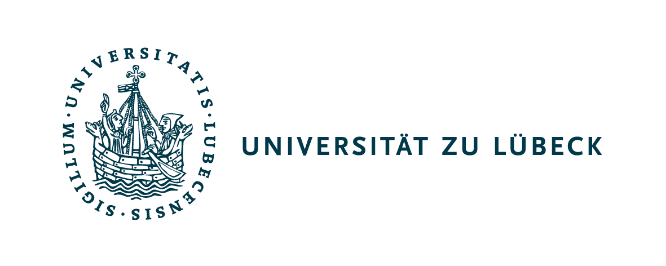 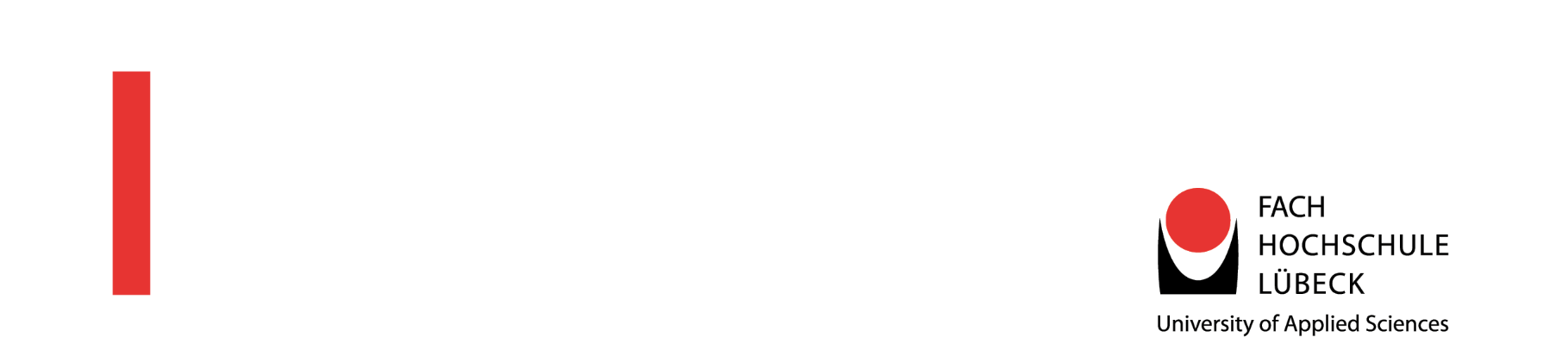 AnmeldeformularInformationsveranstaltung Horizon 202021.09.2017, 10:00 – 17:00 UhrHochschulcampus Lübeck, Hörsaal AM3 Ja, ich möchte mich zur Informationsveranstaltung zum Forschungsrahmenprogramm der EU anmelden: Bitte schicken Sie Ihre Anmeldung per E-Mail an:  jessica.leygraaf@fh-luebeck.de 	oderper Fax an: 0451-300-5443	NameForschungseinrichtung/FirmaAdresseE-Mail